COMMUNE DE SAINT-VIGOR-LE-GRAND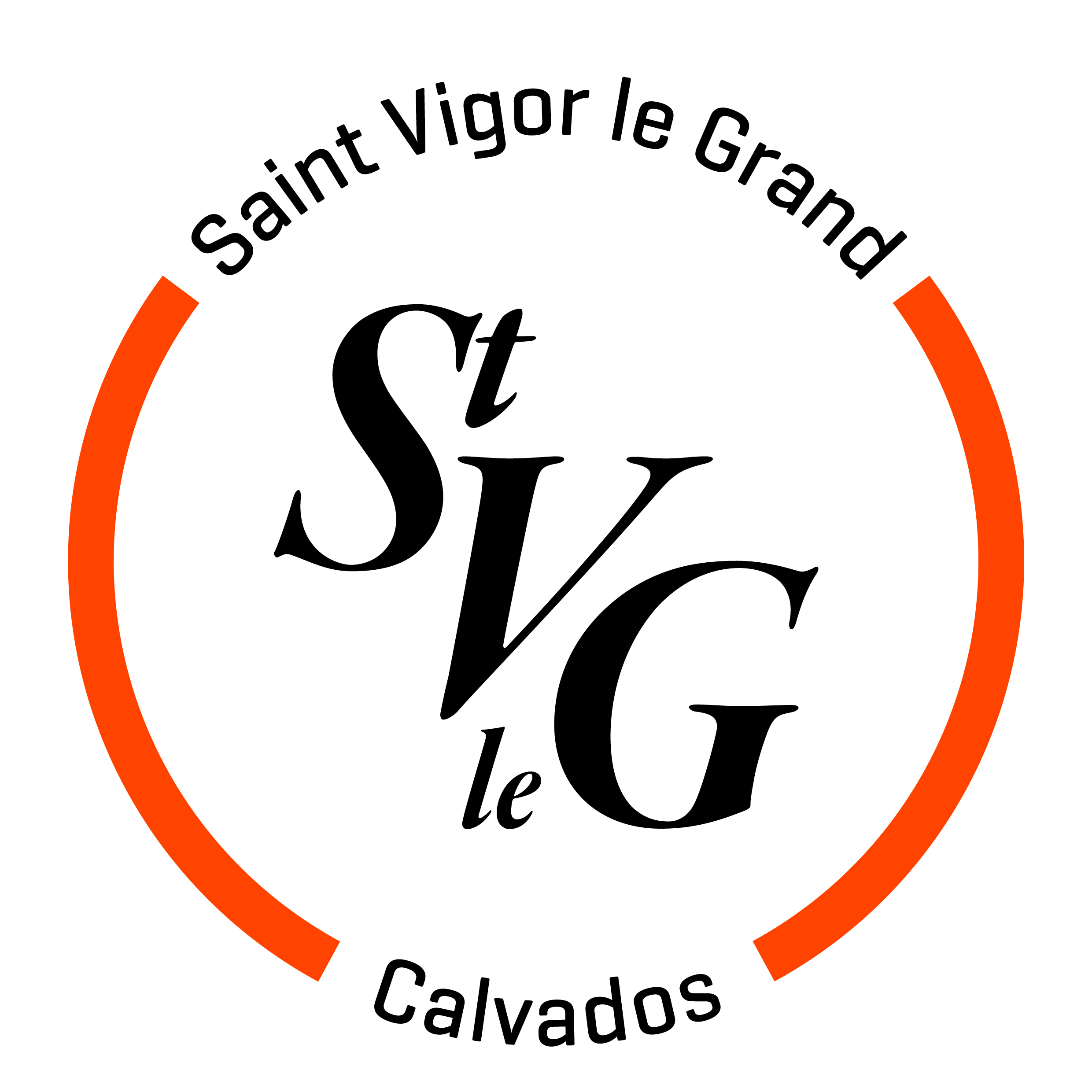 Dossier de demande de subventionpour l’année 2019Nom de l’association : Adresse du siège social : Code postal :    Commune : Téléphone : Veuillez cocher la case correspondant à votre situation : Première demande Renouvellement d’une demandeLe dossier est à retourner à :Mairie de Saint-Vigor-le-Grand9 rue de la Mairie14400 SAINT-VIGOR-LE-GRANDPIECES A JOINDRE► Relevé d’Identité Bancaire► Rapport moral de l’année écoulée► Projets d’activités pour l’année à venir► Rapport financier de l’année écoulée► Compte de résultats de l’année 2017► Rapport sportif de l’année écoulée (le cas échéant)► Copies des relevés de comptes bancaires et de placement à la clôture de l’exercice1.1 PRESENTATION DE VOTRE ASSOCIATIONIdentification :Nom : Sigle : Objet : Activités principales : Adresse du siège social : Code postal :  Commune : Téléphone :  Télécopie : Courriel : Adresse site internet : Adresse de correspondance, si différente du siège : Code postal :  Commune : L’association est-elle :  nationale  départementale  régionale  localeUnion, fédération ou réseau auquel est affiliée votre association (indiquer le nom complet, ne pas utiliser de sigle) : Composition du Bureau :1.2 PRESENTATION DE VOTRE ASSOCIATION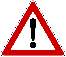 	Pour un renouvellement, ne compléter que les informations nouvelles ou les mises à jour.Renseignements administratifs et juridiques :Numéro de SIRET : Numéro RNA ou à défaut celui du récépissé en Préfecture : Date de publication de la création au journal officiel : Votre association  dispose-t-elle d’agrément(s) administratif(s) ?	 Oui     NonSi oui, vous préciserez le(s)quel(s) :Type d’agrément :			        attribué par :		  en date du :Votre association est-elle reconnue d’utilité publique ?			 Oui     NonDate de publication au journal officiel : Votre association dispose-t-elle d’un expert-comptable ?         		 Oui     NonVotre association dispose-t-elle d’un commissaire aux comptes ? 	 Oui     NonRenseignements concernant les ressources humaines :Nombre d’adhérents de l’association :       (à jour de la cotisation statutaire au 31 décembre de l’année écoulée)dont 		 Femmes  hommesMoyens humains de l’association :Bénévole : personne contribuant régulièrement à l’activité de votre association, de manière non rémunérée.Cumul des cinq salaires annuels bruts les plus élevés :  Euros.1.3 RECENSEMENT DES ADHERENTSSAINT-VIGOR-LE-GRAND :					EXTERIEURS :						TOTAL GENERAL :					Pour les associations ayant vocation à fonctionner avec des enfants ou adolescents et adultes, compléter le tableau ci-dessous :Public spécifique : vous adressez-vous à des publics spécifiques ? (jeunes, 3ème âge, insertion, handicapés) ? Lesquels ? Participation financière de l’adhérent :Adhésion : TARIFS POUR LES SAINT VIGORIENS : TARIFS POUR LES EXTERIEURS : 	En cas de tarifs progressifs, merci de joindre un tableau récapitulatif.Tarif des prestations ou activités (détaillez si besoin) :2.1 BUDGET PREVISIONNEL DE L’ASSOCIATION	Si l’exercice de l’association est différent de l’année civile, préciser les dates de début et de fin d’exercice. Le total des charges doit être égal au total des produits.Précisez pour l’exercice 2019, la date de début :  et la date de fin : Achats : Services, fournitures, …Services extérieurs : Locations, entretien, assurance, …Autres services extérieurs : Honoraires, publicité, déplacements, services bancaires, …Charges de personnel : Rémunération, charges sociales, …Subventions : reçues : Etat, région, département, EPCI, commune, autre, …Autres produits de gestion courante : Cotisations, dons, legs, …2.2 SITUATION FINANCIERE DE L’ASSOCIATIONVos disponibilités au  :										MontantCAISSE : ………………………………………..		DESIGNATION DES ORGANISMES BANCAIRES :Comptes courants :Livrets :Autres :TOTAL DE VOS DISPONIBILITES AU CERTIFIE SUR L’HONNEUR CONFORME AUX LIVRES COMPTABLESFait à  le Signature du Trésorier					Signature du Président3.1 LA VIE DE L’ASSOCIATIONAvez-vous participé à des actions ou manifestations se déroulant à Saint-Vigor-le-Grand en 2017 ? Oui     NonSi oui, lesquelles ?Bénéficiez-vous actuellement des équipements suivants ? (cochez la case correspondante) : Prêt de matériel Mise à disposition du photocopieur de la Mairie (à quelle fréquence ?  ) Mise à disposition de l’équipe municipale (Pour quelles prestations ?  ) Mise à disposition d’équipements sportifs Mise à disposition de la salle des fêtes communales→ 	 Créneaux permanents		 Créneaux ponctuels Mise à disposition d’autres locaux (Lesquels ? )Quels sont vos projets à venir :Envisagez-vous d’emprunter du matériel ? 	 Oui     NonEnvisagez-vous d’utiliser le photocopieur de la Mairie pour votre communication ?  Oui   NonSi oui, pour quelles opérations ?L’association reçoit-elle d’autres subventions publiques (type CUCS, DRAC, Conseil Départemental, Conseil Régional, Bayeux Intercom, …) ?  Oui     NonSi oui, pour quel montant ? Pour quelles actions ? Qualité de la vie associative :Date de la dernière Assemblée Générale : Périodicité des réunions du Conseil d’Administration : Nombre de bénévoles actifs : 4.1 DECLARATION SUR L’HONNEURCette fiche doit obligatoirement être remplie pour toute demande (initiale ou renouvellement) quel que soit le montant de la subvention sollicitée. Si le signataire n’est pas le représentant légal de l’association, merci de joindre le pouvoir lui permettant d’engager celle-ci.Je soussigné(e), (nom et prénom) représentant(e) légal(e) de l’association en qualité de demande une subvention de :  €certifie que l’association est régulièrement déclarée ;certifie que l’association est en règle au regard de l’ensemble des déclarations sociales et fiscales ainsi que des cotisations et paiements correspondants ;certifie exactes et sincères les informations du présent dossier, notamment la mention de l’ensemble des demandes de subventions introduites auprès d’autres financeurs publics ainsi que l’approbation du budget par les instances statutaires ;précise que cette subvention, si elle est accordée, devra être versée au compte bancaire ou postal de l’association :Domiciliation : Code Banque :    Code Guichet :    Numéro de compte :  Clé RIB : Coordonnées IBAN : Titulaire du Compte : MERCI D’AGRAFER CI-APRES VOTRE RELEVER D’IDENTITE BANCAIREdéclare le présent dossier de demande de subvention complet.Fait à  le 									Signature :ATTENTIONToute fausse déclaration est passible de peines d’emprisonnement et d’amendes prévues par les articles 441-6 et 441-7 du Code Pénal.Le droit d’accès aux informations prévues par la loi n°78-17 du 6 janvier 1978 relative à l’informatique, aux fichiers et aux libertés s’exerce auprès du service ou de l’Etablissement auprès duquel vous avez déposé votre dossier.MEMBREPRESIDENT(E)VICE-PRESIDENT(E)TRESORIERSECRETAIRENOM-PRENOMADRESSETELEPHONECOURRIELBénévoles élusBénévoles autresNombre total de salariés :Nombre de salariés (en équivalent temps plein travaillé/ETPT) :Catégories d’âgesSAINT VIGORIENSSAINT VIGORIENSEXTERIEUR(E)SEXTERIEUR(E)SHOMMEFEMMEHOMMEFEMMEJusqu’à 12 ansDe 13 à 18 ansDe + de 18 ansTOTALCHARGESCHARGESPRODUITSPRODUITSNatureMontantNatureMontantAchatsAchatsVente de marchandises / prestations de serviceVente de marchandises / prestations de serviceServices extérieursServices extérieursSubventions reçuesSubventions reçuesAutres services extérieursAutres services extérieursImpôts et taxesImpôts et taxesAutres produits de gestion couranteAutres produits de gestion couranteCharges de personnelCharges de personnelAutres charges de gestion couranteAutres charges de gestion couranteCharges financièresCharges financièresProduits financiersProduits financiersCharges exceptionnellesCharges exceptionnellesProduits exceptionnelsProduits exceptionnelsTotal des charges :Total des produits :BENEFICE :                                    BENEFICE :                                    DEFICIT :                             DEFICIT :                             